Lampiran 2RENCANA PELAKSANAAN PEMBELAJARANSiklus I Pertemuan I
Sekolah		: SD Negeri 108 TaulanMata Pelajaran	: MatematikaPokok Bahasan	: PengukuranKelas/Semester	: IV/IAlokasi Waktu	: 3 x 35 menit Standar KompetensiMenggunakan pengukuran sudut, panjang dan berat dalam pemecahan masalah.Kompetensi DasarMenyelesaikan masalah yang berkaitan dengan satuan waktu, panjang dan berat.
Indikator
Menyelesaikan masalah yang berkaitan dengan waktu.Tujuan PembelajaranMelalui pembelajaran berbasis masalah, siswa dapat menyelesaikan masalah yang berkaitan dengan waktu.Materi AjarHubungan Hari, Minggu, Bulan, Tahun, Windu, dan Abad1 minggu		= 7 hari1 bulan		= 4 minggu1 bulan		= 30 hari1 tahun		= 365 hari1 tahun		= 12 bulan1 tahun		= 4 triwulan1 tahun		= 3 caturwulan1 tahun		= 52 minggu1 windu		= 8 tahun1 dasawarsa	= 10 tahun1 abad		= 100 tahunContoh!Seorang pelaut berlayar dari Papua menuju Makassar selama 14 hari. Berapa minggu pelaut itu berlayar?Jawaban: Diketahui: Pelaut berlayar selama 14 hariDitanyakan: berapa minggu pelaut berlayar?Penyelesaian:Rumus: 1 minggu = 7 hariLama pelaut berlayar (minggu)	= 14 hari : 7 hari					= 2 mingguJadi, lama Pelaut berlayar dari Papua menuju Makassar adalah 2 minggu.Hubungan Jam, Menit, dan Detik1 jam	= 60 menit1 menit	= 60 detik1 jam	= 3.600 detikContoh!Irfan berangkat dari Enrekang pukul 07.00 dan sampai di Pare-pare pukul 09.00. Berapa waktu yang diperlukan Irfan untuk sampai di Pare-pare (menit)?Jawaban:Diketahui: Berangkat pukul 07.00Tiba pukul 09.00Ditanyakan: waktu yang diperlukan untuk sampai di Pare-pare?Penyelesaian:	Rumus: 1 jam = 60 menit	Waktu yang diperlukan	= 09.00 – 07.00					= 2 jam					= 2 x 60 menit					= 120 menitJadi, waktu yang diperlukan Irfan untuk sampai di Pare-pare adalah 120 menit.Ayo Berlatih!Pak Tani menanam padi dan padi itu siap dipanen jika sudah berumur 84 hari. Pada umur berapa minggu padi Pak Tani siap dipanen?Seorang peternak membeli anak ayam berumur 3 hari. Pada hari ke 87 anak ayam itu mulai bertelur. Umur berapakah anak ayam tersebut mulai bertelur (bulan)?Setiap malam Sita belajar mulai pukul 19.30 sampai dengan pukul 21.00. Berapa lama sita belajar (menit)?  Citra masuk sekolah pukul 7 tepat dan pulang pukul 12 lebih 40 menit, berapa jam Citra berada di sekolah?Model dan Metode PembelajaranModel Pembelajaran	: Model Pembelajaran Berbasis Masalah.Metode			: Ceramah, Tanya jawab, Diskusi Kelompok, Penugasan. Media dan Sumber PembelajaranMedia :Jam dindingSatuan waktu LKSSumber : Buku Pelajaran Matematika Penekanan pada Berhitung untuk SD kelas IV.   Langkah-langkah PembelajaranPENILAIANTeknik Penilaian	: Tes TertulisBentuk Instrumen	: Tes Hasil BelajarInstrumen		: TerlampirKunci Jawaban		: TerlampirPedoman Penskoran	: TerlampirEnrekang, 21 Oktober 2016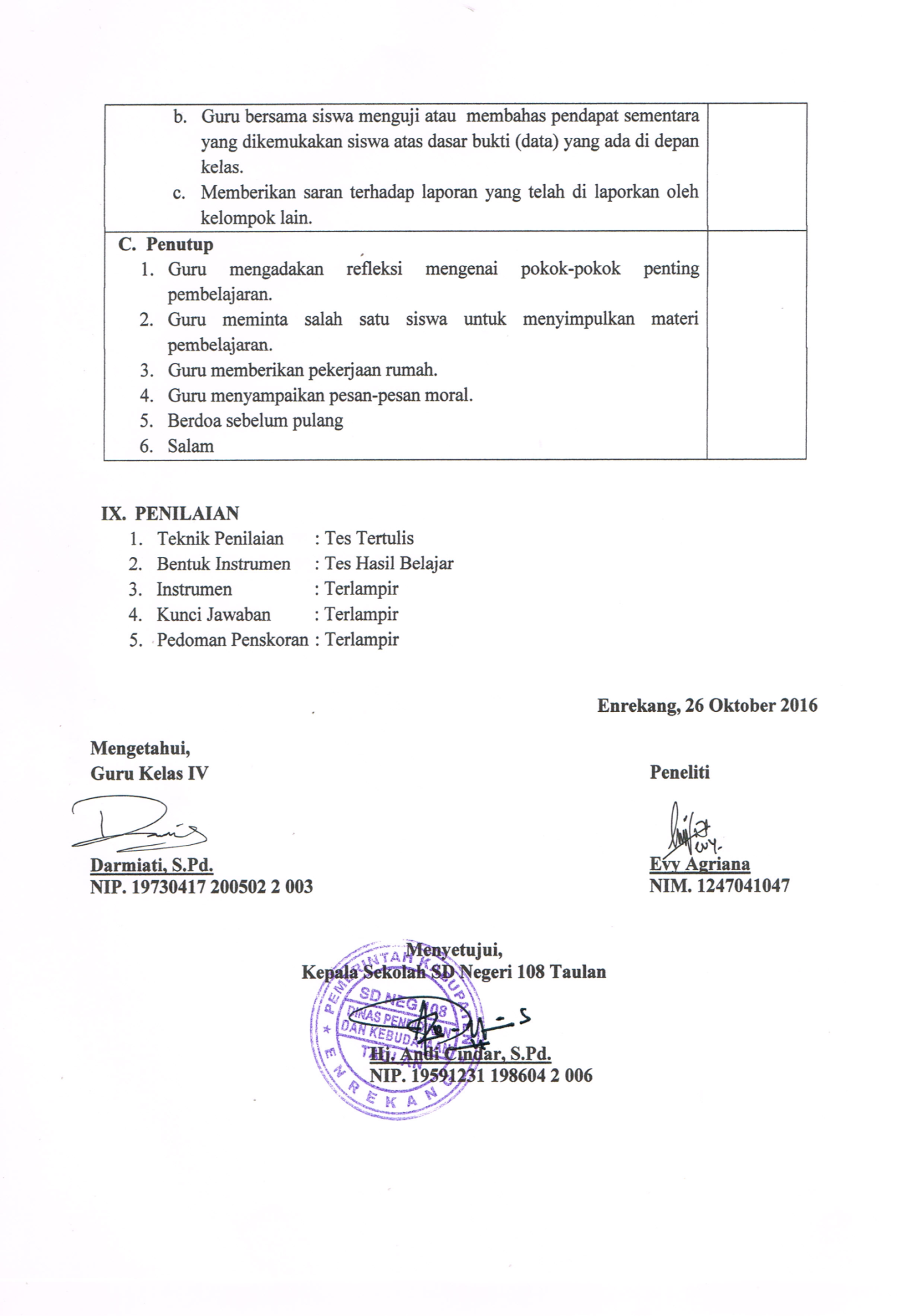 Kegiatan PembelajaranAlokasi WaktuPendahuluanGuru membuka pelajaran dengan menyapa dan menanyakan kabar siswa.Guru mengarahkan siswa untuk berdoa sebelum belajar.Guru mengecek kehadiran siswa.Guru melakukan apersepsi.Guru menyampaikan tujuan pembelajaran dan memberikan motivasi.menitInti Orientasi siswa kepada masalahSiswa mendengarkan penjelasan materi satuan waktu.Bertanya jawab seputar materi satuan waktu.Memunculkan masalah satuan waktu.Mengorganisir siswa untuk belajarSiswa dibagi ke dalam 4 kelompok secara heterogen.Guru menjelaskan skenario dan aturan-aturan belajar dengan kelompok kecil untuk memecahkan masalah/tugas belajar, memotivasi siswa terlibat pada aktivitas pemecahan masalah yang dipilih.Guru membagikan LKS kepada setiap kelompok.Guru membimbing penyelidikan individual dan kelompokGuru mengarahkan dan membimbing siswa dalam mengisi lembar LKS yang telah disiapkan.Guru mendorong siswa untuk mengemukakan ide sebagai bentuk kerjasama dalam menyelidiki dan menyelesaikan masalah kelompoknya.Guru membantu dan membimbing siswa untuk berdialog dan berdiskusi dengan anggota kelompoknya, mengumpulkan informasi yang sesuai dan akhirnya membuat suatu kesimpulan tentang pemecahan masalah tersebut.Mengembangkan dan menyajikan hasil karyaMembantu siswa dalam menyajikan hasil pemecahan masalah dalam bentuk laporan.Siswa menuliskan di papan tulis hasil kerja kelompoknya.Siswa memperhatikan penyajian hasil kerja tiap kelompok.Menganalisis dan mengevaluasi proses pemecahan masalahGuru mendorong siswa untuk aktif berdiskusi dan memberikan pertanyaan ataupun tanggapan terhadap sajian hasil pemecahan masalah.Guru bersama siswa menguji atau  membahas pendapat sementara yang dikemukakan siswa atas dasar bukti (data) yang ada di depan kelas.Memberikan saran terhadap laporan yang telah di laporkan oleh kelompok lain.75 menit
PenutupGuru mengadakan refleksi mengenai pokok-pokok penting pembelajaran.Guru meminta salah satu siswa untuk menyimpulkan materi pembelajaran.Guru memberikan pekerjaan rumah.Guru menyampaikan pesan-pesan moral.Berdoa sebelum pulangSalam 15 menit